СЕНТЯБРЬ-Анкетирование родителей.-Консультация «Програмное содержание обучения и воспитания детей старшего возраста.ОКТЯБРЬ-Выявить отношение родителей к чтению, как методу воспитания детей.-Рекомендации родителям при чтении книг детям.---*муниципальное бюджетное Муниципальное бюджетное дошкольное образовательное учреждениеТацинский  детский сад «Радуга»«В хорошей книжной комнате каким-то таинственным образом чувствуешь, что впитываешь сквозь кожу мудрость, содержащуюся во всех книгах, даже не открывая их».- Марк Твен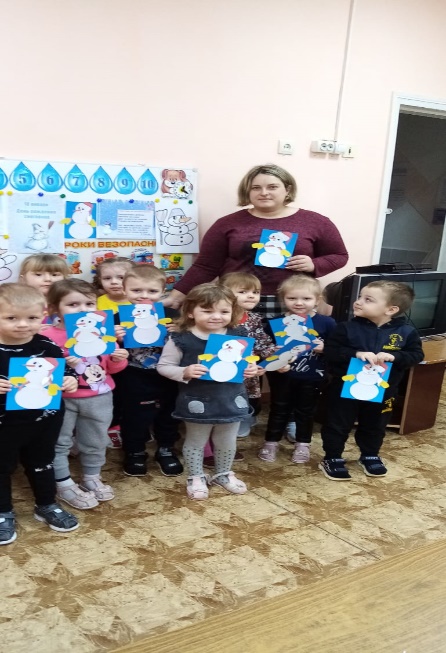 НОЯБРЬ-Познакомить родителей с познавательной литературой для старшего дошкольного возраста, помочь выбрать для чтения лучшие художественные книги.-Информация в уголке для любознательных родителей.Ррроооо   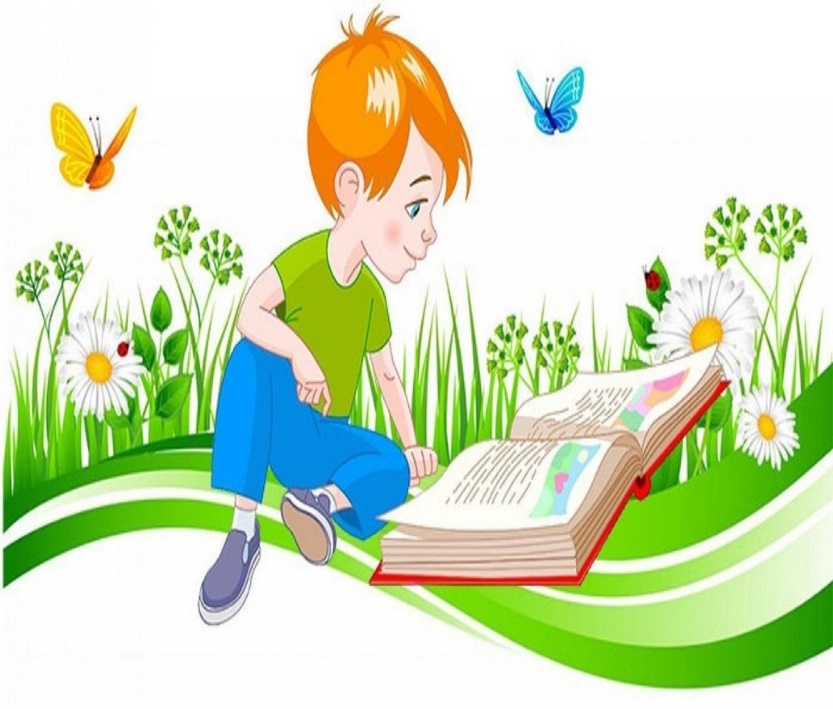 «В хорошей книжной комнате каким-то таинственным образом чувствуешь, что впитываешь сквозь кожу мудрость, содержащуюся во всех книгах, даже не открывая их».- Марк Твен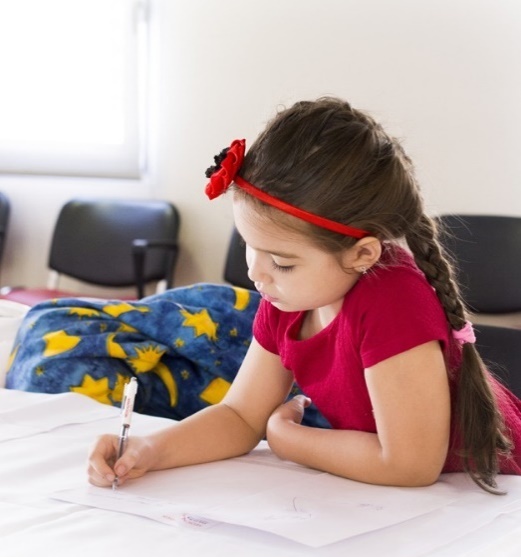 Ррроооо   ДЕКАБРЬ-Консультации для родителей «Нужны ли детям сказки?», «Научите ребенка любить книгу»-Помочь родителям осознать ценность детского чтения, как эффективного средства образования и воспитания дошкольников.ЯНВАРЬСовместное развлечение с родителями и детьми.Дидактическая игра, как средство приобщения дошкольников к художественной литературе.ЯНВАРЬСовместное развлечение с родителями и детьми.Дидактическая игра, как средство приобщения дошкольников к художественной литературе.«Любая книга, которая помогает ребенку сформировать привычку к чтению, сделать чтение одной из его потребностей, хороша для него».- Майя Энджелоу.«Любая книга, которая помогает ребенку сформировать привычку к чтению, сделать чтение одной из его потребностей, хороша для него».- Майя Энджелоу.«Любая книга, которая помогает ребенку сформировать привычку к чтению, сделать чтение одной из его потребностей, хороша для него».- Майя Энджелоу.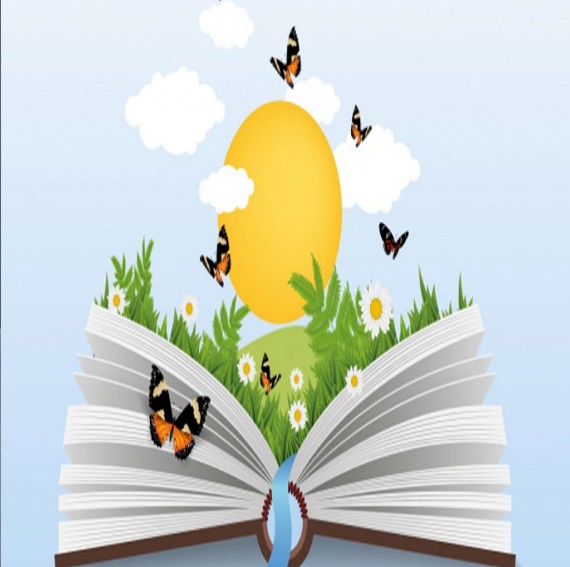 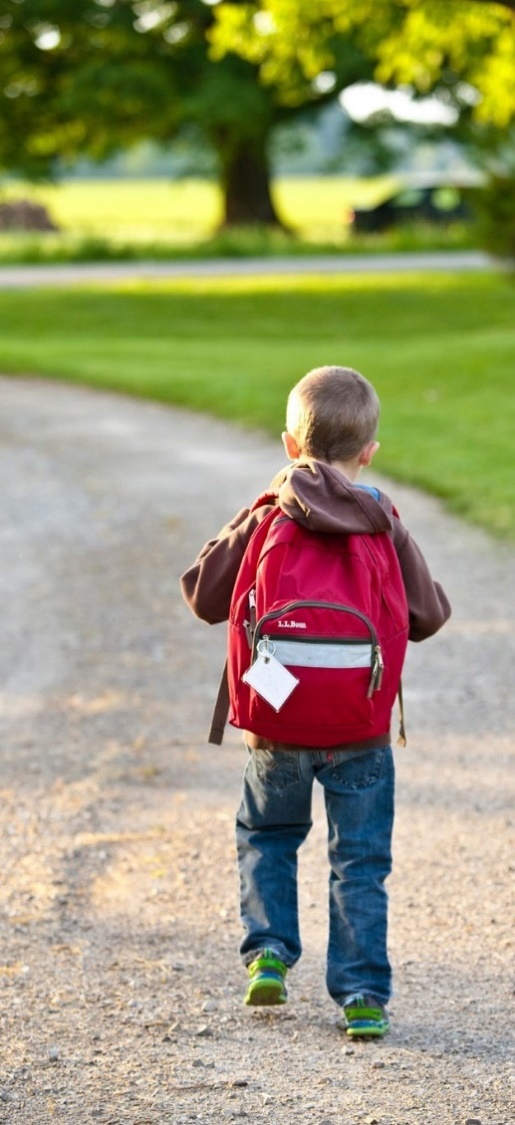 ФЕВРАЛЬ-Изготовление самодельных книжек-малышек.-Информация в уголке для любознательных родителей.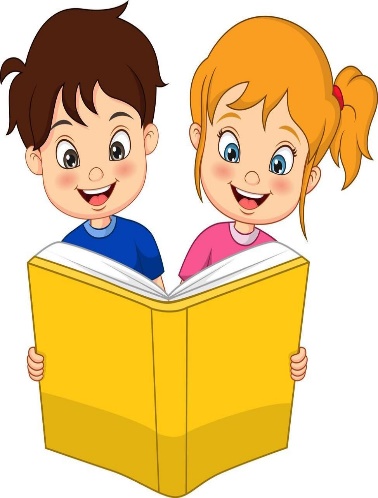 МАРТ-Формировать интерес и бережное отношение к книгам.-Развивать художественное и литературное творчество детей и их родителей.МАРТ-Формировать интерес и бережное отношение к книгам.-Развивать художественное и литературное творчество детей и их родителей.АПРЕЛЬ-Воспитывать в детях доброжелательность, щедрость, понимание «Книга – лучший подарок».-Конкурс на лучший рисунок к любому произведению.АПРЕЛЬ-Воспитывать в детях доброжелательность, щедрость, понимание «Книга – лучший подарок».-Конкурс на лучший рисунок к любому произведению.АПРЕЛЬ-Воспитывать в детях доброжелательность, щедрость, понимание «Книга – лучший подарок».-Конкурс на лучший рисунок к любому произведению.МАЙ-Побуждать родителей и детей к совместной творческой деятельности.-Выставка рисунков к любимым произведениям.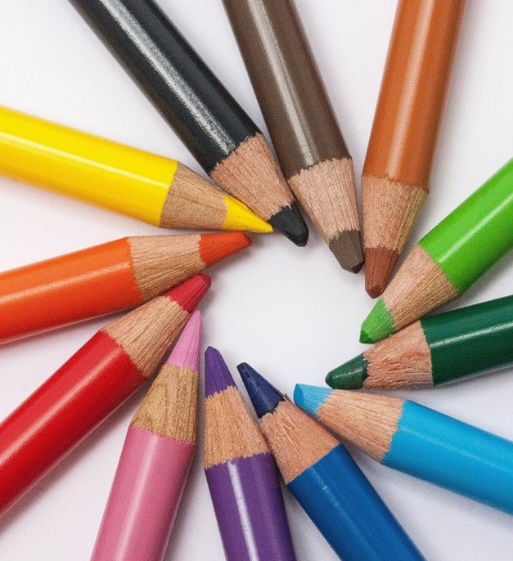 